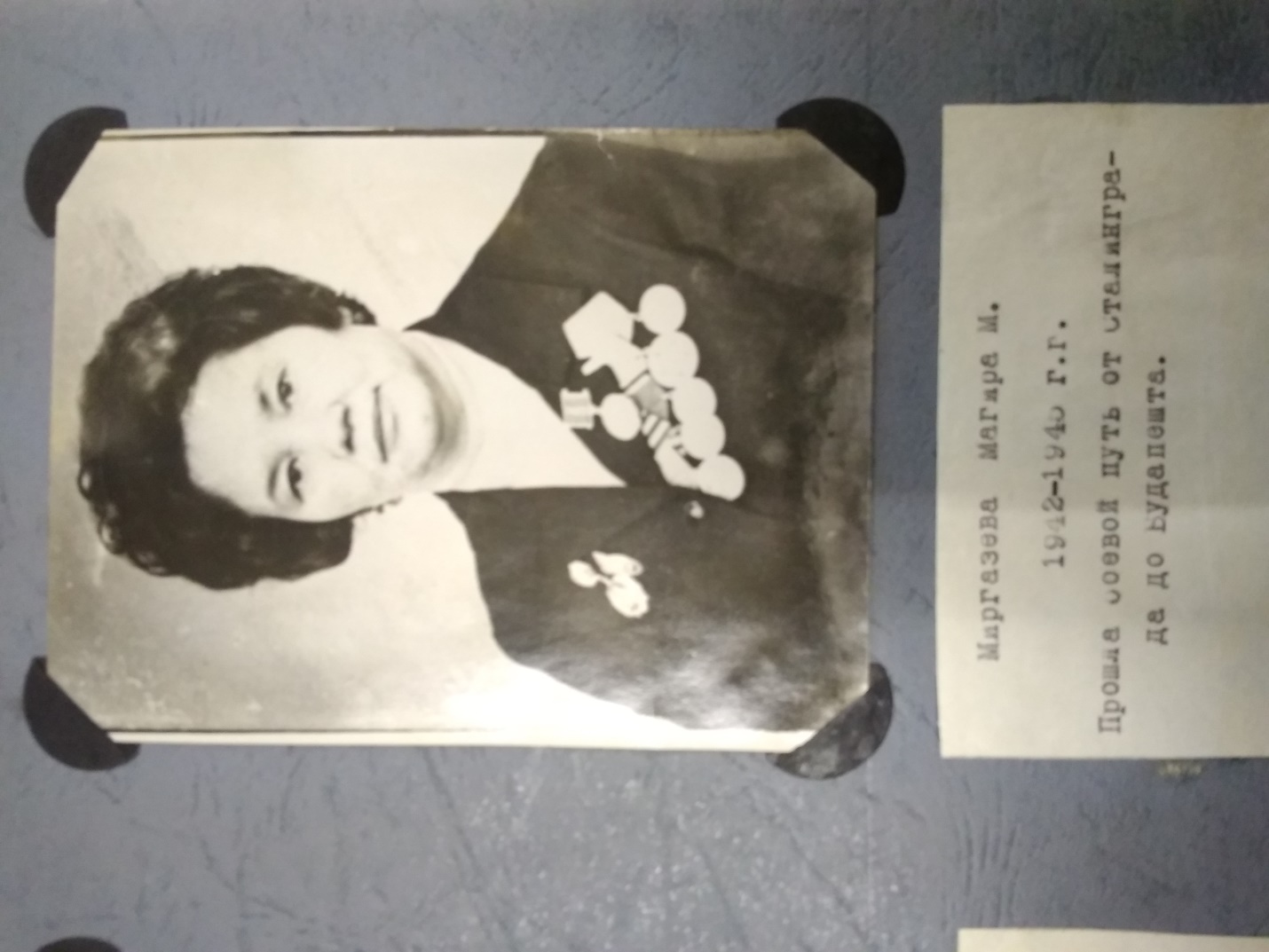 ЕфрейторМиргазова Магира Миргазовна1923 г.р., 